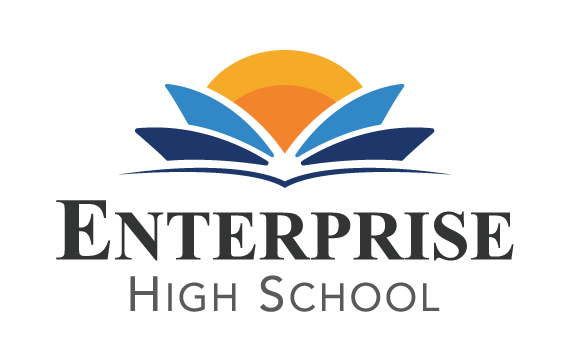 Enterprise High School  2495 McMullen Booth Road    Clearwater, FL  33763Board of Directors Meeting   Monday, April 1st, 2024, at 5:30 PM EST Using Communication Media Technology (CMT) BOARD AGENDA  Public Sign –In Call to Order Welcome and Introductions      4.    Public Comment     5.    Board Action Items and Discussions:                                		         	A. Revise Agenda to include presentation from Autumn Pearson.B. Review and Approve February 5th board minutes.    C. Presentation from Autumn Pearson on Artist in Residency Program for 24-25 sy.	D. Review and Approve Financial Statements from January and February 2024.	E. Review and Approve Budget Amendments	F.  Discuss Board Treasurer position.          G.  Review Leadership Transition Plan.H.  Review and Approve a board member to assist Leadership Team with benefits package. I.  Litigation update with PCSB on referendum dollars.J. Review and Approve revised 2024 Summer Calendar. K.  Review and Approve plan for 24-25 Title II and Title IV dollars.L.  Review and Approve Title One  plans for 24-25 sy.          M.  State of the School Report 		Announcements: Adjournment:        Future Board Meetings- June 3, 2024Graduation is on Thursday, May 23, 2024.